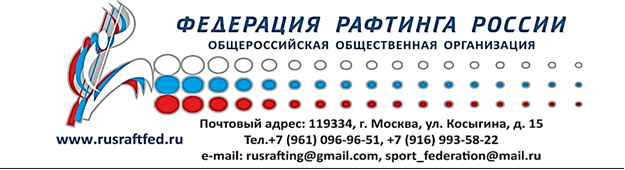 Протокол   № 01/01заседания Исполкома ФРР22.01.2021Начало заседания: 17:00 час.Окончание заседания: 19:10 час.Присутствовали: Широков А.А – Президент ФРР, председатель заседания,Румянцев А.В. – Почетный Президент,Губаненков СМ. – член исполкома,Широкова В.В. – член исполкома, Якунин А.В. – член исполкома,Сергеев А.В. – член исполкома,Полянский Е.А. – член исполкома,Дегтярев Н.А. – член исполкома,Фешин П.В. – член исполкома, Грызлова Н.Б – член исполкома,  Присутствуют 10 из 11 членов Исполкома. Кворум имеется.Гусарова И. М. – секретарь заседания, ответственный за подсчет голосов.Повестка дняУтверждение состава тренерского совета.Утверждение Положения об отборе в спортивную сборную команду РФ по рафтингу на 2022 год. Обсуждение изменения сроков проведения чемпионата России в 2021году, в связи с назначением в эти даты предчемпионата мира по рафтингу в классе судов R6.Результаты отбора в спортивную сборную команду РФ 2021года среди ветеранов и вопрос о возможном проведении дополнительного отбора. Разное.В начале заседания Широков А.А. выступил с приветственным словом, а все члены Исполкома кратко высказали свои пожелания и предложения по предстоящей работе в наступившим году. Главные акценты были обращены на государственную аккредитацию, которая будет в следующем, 2022 году (Румянцев А.А.) и на периодичность заседаний Исполкома, т.к. последние три месяца заседания не проводились (Дегтярев Н.А.). Широков А.А. рассказал о трудностях, с которыми столкнулись при сдаче финансовой отчетности по проведенным спортивным мероприятиям и выразил благодарность сотрудникам за проделанную работу. Так же информировал о ставках ФГБУ ЦСП для спортсменов и тренеров, включенных в Список кандидатов в спортивные сборные команды РФ на 2021 год. О тренировочном мероприятии в г.Красноярске, о подготовке и организации в Кемеровской области физкультурного мероприятия по зимнему рафтингу на горнолыжных спусках п.Шерегеш.          По первому вопросу повестки дня:           Широков А.А. - членам Исполкома на рассмотрение представлен состав Тренсовета  ФРР на 2021г.в количестве 8 чел. и на расширенный состав-еще 3 чел. В состав Тренсовета войдут тренеры, спортсмены которых заняли 1-2 места в возрастных группах «мужчины , женщины» и «юниоры, юниорки до 24 лет» и  тренеры, спортсмены которых заняли 1 места в возрастной группе «юниоры, юниорки до 20 лет». В расширенный состав дополнительно войдут тренеры спортсменов из резервного состава.           Обсуждение предложенного состава Тренсовета проходило бурно и эмоционально, свое мнение высказали все члены Исполкома. В итоге пришли к выводу, что вопрос требует доработки и повторного обсуждения, и принятия на следующем заседании, на которое необходимо пригласить главного тренера Кожанову Е.А..             Решение: перенести обсуждение структуры и условий вхождения в состав Тренсовета на следующее заседание Исполкома с приглашением на него главного тренера спортивной сборной команды ФР Кожановой Е.А.с отчетом за 2020год.            По второму вопросу повестки дня:          Широков А.А. – перед заседанием членам Исполкома был предложен проект Положения об отборе в спортивную сборную команду РФ на 2022 год, разработанного Тренсоветом за день до заседания. Т.к. состав Тренсовета остался не утвержденным, соответственно, и утверждение Положения об отборе переносится на следующее заседание. Его обсуждение предложено проводить в электронной переписке.            Решение: провести обсуждение Положения об отборе в спортивную сборную команду РФ на 2022 год в рабочем порядке в электронной переписке и утвердить на следующем заседании Исполкома.              По третьему вопросу повестки дня:          Широков А.А. – Международная федерация рафтинга включила в календарный план на 2021 год проведение предчемпионата мира в Баня-Лука, в сроки 11-13 июня, что совпадаем с запланированным чемпионатом России. Предложил рассмотреть сроки переноса чемпионата России.                        Якунин А.В., Сергеев А.В., Губаненков С.М., Грызлова Н.Б. высказались за возврат к проведению чемпионата России в традиционные весенние сроки, для возможности спортсменам выступить на предчемпионате мира.             Полянский Е.А. предложил узнать мнение организатора соревнований.             Дегтярев Н.А. предложил иметь два варианта сроков проведения чемпионата России, т.к. обстановка с распространением короновируса не стабильная и Европа может быть закрыта.             Фешин П.В., как организатор предстоящего чемпионата России, предложил при необходимости месяц май для проведения соревнований.             Решение: обсуждение вопроса проводить в рабочем порядке по мере изменения обстановки, вызванной распространением короновируса, и с учетом предполагаемого количества спортивных команд, готовых выехать на предчемпионат мира.             По четвертому вопросу повестки дня:          Широков А.А. – предложил кандидатуру Дудника Андрея в состав Тренсовета от возрастной группы «мужчины, женщины старше 40 лет» (ветераны) для развития тренировочного процесса, проведение дополнительного отбора и дальнейших выступления команды ветеранов на чемпионате мира.          В обсуждение вопроса выступили: Якунин А.В. – предложил при проведении дополнительного отбора учитывать мнение команды, которая уже отобралась на ЧМ.           Румянцев А.В. - поддержал предложение Якунина А.В. с учетом возможности выезда  команды, отобранной на ЧМ.          Сергеев А.В. предложил не проводить дополнительный отбор, а формирование сборной команды РФ возрастной группы «мужчины, женщины старше 40 лет» (ветераны) поручить Дуднику А.          Широкова В.В. высказалась против проведения дополнительного отбора среди ветеранов.          Губаненков С.М. воздержался от высказывания своего мнения.          Полянский Е.А. и Грызлова Н.Б. поддержали предложение Сергеева А.В.          Дегтярев Н.А. и Фешин П.В. высказались против проведения дополнительного отбора среди ветеранов, т.к. команда уже ведет подготовку к соревнованиям.          Решение по вопросу проведения дополнительного отбора в возрастной группе «мужчины, женщины старше 40 лет» (ветераны) перенести на следующее заседание Исполкома после обсуждения в рабочем порядке.          По пятому вопросу повестки дня:          Дегтярев Н.А. обратил внимание на информацию по членским взносам и аккредитации, которая размещена на сайте, но ссылка не действительна.          Решение: Гусаровой И.М. проверить и обновить размещение информации на сайте.          Повестка дня исчерпана. Заседание закрыто.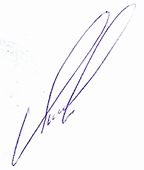           Председатель заседания                                       Широков А.А.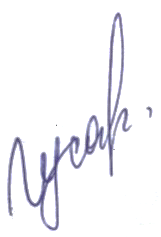           Секретарь заседания          Лицо, проводившее подсчет голосов                  Гусарова И.М.